Шымкент қаласының білім басқармасы«№45 мектеп-гимназиясы»Қысқа мерзімді сабақ жоспарыСабақтың тақырыбы: Ақпаратты ұсыну «Тексерілді»_______ ДОІЖО Анарбаева Ж.Н.«_____» _____________20211-бөлім. Ақпаратты ұсыну1.5. Графикалық ақпаратты екіліккодтаұсыну1-бөлім. Ақпаратты ұсыну1.5. Графикалық ақпаратты екіліккодтаұсыну1-бөлім. Ақпаратты ұсыну1.5. Графикалық ақпаратты екіліккодтаұсыну1-бөлім. Ақпаратты ұсыну1.5. Графикалық ақпаратты екіліккодтаұсынуМектеп: 45 Мектеп гимназияМектеп: 45 Мектеп гимназияМектеп: 45 Мектеп гимназияМектеп: 45 Мектеп гимназияКүні:12.10.22Мұғалімнің аты-жөні: Аманова М.С.Мұғалімнің аты-жөні: Аманова М.С.Мұғалімнің аты-жөні: Аманова М.С.Мұғалімнің аты-жөні: Аманова М.С.Сынып: 5Қатысқандар саны: 14Қатысқандар саны: 14Қатысқандар саны: 14Қатыспағандар саны:Қатыспағандар саны:Қатыспағандар саны:Қатыспағандар саны:Оқу мақсаттары5.2.1.4 Екілік кодатау арқылы компьютерде графикалық ақапараттыұсыну.5.2.1.4 Екілік кодатау арқылы компьютерде графикалық ақапараттыұсыну.5.2.1.4 Екілік кодатау арқылы компьютерде графикалық ақапараттыұсыну.5.2.1.4 Екілік кодатау арқылы компьютерде графикалық ақапараттыұсыну.5.2.1.4 Екілік кодатау арқылы компьютерде графикалық ақапараттыұсыну.5.2.1.4 Екілік кодатау арқылы компьютерде графикалық ақапараттыұсыну.5.2.1.4 Екілік кодатау арқылы компьютерде графикалық ақапараттыұсыну.Сабақ мақсаттарыБарлық оқушылар:графикалық ақпаратты ұсыну түрлері мен әдістерін анықтайды.Барлық оқушылар:графикалық ақпаратты ұсыну түрлері мен әдістерін анықтайды.Барлық оқушылар:графикалық ақпаратты ұсыну түрлері мен әдістерін анықтайды.Барлық оқушылар:графикалық ақпаратты ұсыну түрлері мен әдістерін анықтайды.Барлық оқушылар:графикалық ақпаратты ұсыну түрлері мен әдістерін анықтайды.Барлық оқушылар:графикалық ақпаратты ұсыну түрлері мен әдістерін анықтайды.Барлық оқушылар:графикалық ақпаратты ұсыну түрлері мен әдістерін анықтайды.Сабақ мақсаттарыКөптеген оқушылар:графикалық ақпаратты ұсыну әдістерін салыстырады.Көптеген оқушылар:графикалық ақпаратты ұсыну әдістерін салыстырады.Көптеген оқушылар:графикалық ақпаратты ұсыну әдістерін салыстырады.Көптеген оқушылар:графикалық ақпаратты ұсыну әдістерін салыстырады.Көптеген оқушылар:графикалық ақпаратты ұсыну әдістерін салыстырады.Көптеген оқушылар:графикалық ақпаратты ұсыну әдістерін салыстырады.Көптеген оқушылар:графикалық ақпаратты ұсыну әдістерін салыстырады.Сабақ мақсаттарыКейбір оқушылар:графикалық ақпаратты екілік кодта қолданудың тиімділігін сипаттайды.Кейбір оқушылар:графикалық ақпаратты екілік кодта қолданудың тиімділігін сипаттайды.Кейбір оқушылар:графикалық ақпаратты екілік кодта қолданудың тиімділігін сипаттайды.Кейбір оқушылар:графикалық ақпаратты екілік кодта қолданудың тиімділігін сипаттайды.Кейбір оқушылар:графикалық ақпаратты екілік кодта қолданудың тиімділігін сипаттайды.Кейбір оқушылар:графикалық ақпаратты екілік кодта қолданудың тиімділігін сипаттайды.Кейбір оқушылар:графикалық ақпаратты екілік кодта қолданудың тиімділігін сипаттайды.Тілдік мақсаттарПәндік лексика және терминологияПәндік лексика және терминологияПәндік лексика және терминологияПәндік лексика және терминологияПәндік лексика және терминологияПәндік лексика және терминологияПәндік лексика және терминологияТілдік мақсаттарҚазақ тіліОрыс тіліОрыс тіліАғылшын тіліАғылшын тіліТілдік мақсаттарвекторлықграфикавекторная графикавекторная графикаvector graphicsvector graphicsТілдік мақсаттаррастрлықграфикарастровая графикарастровая графикаraster graphicsraster graphicsТілдік мақсаттарДиалог/жазбаша жұмысқа қажетті пайдалы фразалар топтамасыТалқылау.Компьютерде суреттер қалай бейнеленеді деп ойлайсың?Графикалық ақпараттарды қай мамандық иелері қолданады?Сандарды координаталық осьте сипаттау жолдарын білесің бе?Диалог/жазбаша жұмысқа қажетті пайдалы фразалар топтамасыТалқылау.Компьютерде суреттер қалай бейнеленеді деп ойлайсың?Графикалық ақпараттарды қай мамандық иелері қолданады?Сандарды координаталық осьте сипаттау жолдарын білесің бе?Диалог/жазбаша жұмысқа қажетті пайдалы фразалар топтамасыТалқылау.Компьютерде суреттер қалай бейнеленеді деп ойлайсың?Графикалық ақпараттарды қай мамандық иелері қолданады?Сандарды координаталық осьте сипаттау жолдарын білесің бе?Диалог/жазбаша жұмысқа қажетті пайдалы фразалар топтамасыТалқылау.Компьютерде суреттер қалай бейнеленеді деп ойлайсың?Графикалық ақпараттарды қай мамандық иелері қолданады?Сандарды координаталық осьте сипаттау жолдарын білесің бе?Диалог/жазбаша жұмысқа қажетті пайдалы фразалар топтамасыТалқылау.Компьютерде суреттер қалай бейнеленеді деп ойлайсың?Графикалық ақпараттарды қай мамандық иелері қолданады?Сандарды координаталық осьте сипаттау жолдарын білесің бе?Диалог/жазбаша жұмысқа қажетті пайдалы фразалар топтамасыТалқылау.Компьютерде суреттер қалай бейнеленеді деп ойлайсың?Графикалық ақпараттарды қай мамандық иелері қолданады?Сандарды координаталық осьте сипаттау жолдарын білесің бе?Диалог/жазбаша жұмысқа қажетті пайдалы фразалар топтамасыТалқылау.Компьютерде суреттер қалай бейнеленеді деп ойлайсың?Графикалық ақпараттарды қай мамандық иелері қолданады?Сандарды координаталық осьте сипаттау жолдарын білесің бе?Тілдік мақсаттарЖазу.Графикалық ақпаратты ұсыну түрлерін жазыңдар. Пиксель дегеніміз – ...Жазу.Графикалық ақпаратты ұсыну түрлерін жазыңдар. Пиксель дегеніміз – ...Жазу.Графикалық ақпаратты ұсыну түрлерін жазыңдар. Пиксель дегеніміз – ...Жазу.Графикалық ақпаратты ұсыну түрлерін жазыңдар. Пиксель дегеніміз – ...Жазу.Графикалық ақпаратты ұсыну түрлерін жазыңдар. Пиксель дегеніміз – ...Жазу.Графикалық ақпаратты ұсыну түрлерін жазыңдар. Пиксель дегеніміз – ...Жазу.Графикалық ақпаратты ұсыну түрлерін жазыңдар. Пиксель дегеніміз – ...Алдыңғы алғанбіліміАқпаратты екілік кодта ұсыну.Ақпаратты екілік кодта ұсыну.Ақпаратты екілік кодта ұсыну.Ақпаратты екілік кодта ұсыну.Ақпаратты екілік кодта ұсыну.Ақпаратты екілік кодта ұсыну.Ақпаратты екілік кодта ұсыну.ПәнаралықбайланысКөркем еңбек, Математика.Көркем еңбек, Математика.Көркем еңбек, Математика.Көркем еңбек, Математика.Көркем еңбек, Математика.Көркем еңбек, Математика.Көркем еңбек, Математика.Құндылықтарғабаулу«Мәңгілік ел» ұлттық идеология құндылықтарын іске асыру.«Мәңгілік ел» ұлттық идеология құндылықтарын іске асыру.«Мәңгілік ел» ұлттық идеология құндылықтарын іске асыру.«Мәңгілік ел» ұлттық идеология құндылықтарын іске асыру.«Мәңгілік ел» ұлттық идеология құндылықтарын іске асыру.«Мәңгілік ел» ұлттық идеология құндылықтарын іске асыру.«Мәңгілік ел» ұлттық идеология құндылықтарын іске асыру.ЖоспарЖоспарЖоспарЖоспарЖоспарЖоспарЖоспарЖоспарСабақтың кезеңдеріЖоспарланған іс-әрекетЖоспарланған іс-әрекетЖоспарланған іс-әрекетЖоспарланған іс-әрекетЖоспарланған іс-әрекетҚосым- шаҚосым- шаСабақтың басы3 мин10 минҰйымдастыру кезеңі.Сәлемдесу, түгендеу.Сыныпта көңілді ахуал орнату.Өткен сабақты пысықтау: «Кім жылдам?» ойыны.Оқушыларға ағылшын әріптерімен жазылған мақалдар беріледі. Оқушылар сол мақалдарды ASCII кодын қолданып, екілік кодпен жазулары керек.Ұйымдастыру кезеңі.Сәлемдесу, түгендеу.Сыныпта көңілді ахуал орнату.Өткен сабақты пысықтау: «Кім жылдам?» ойыны.Оқушыларға ағылшын әріптерімен жазылған мақалдар беріледі. Оқушылар сол мақалдарды ASCII кодын қолданып, екілік кодпен жазулары керек.Ұйымдастыру кезеңі.Сәлемдесу, түгендеу.Сыныпта көңілді ахуал орнату.Өткен сабақты пысықтау: «Кім жылдам?» ойыны.Оқушыларға ағылшын әріптерімен жазылған мақалдар беріледі. Оқушылар сол мақалдарды ASCII кодын қолданып, екілік кодпен жазулары керек.Ұйымдастыру кезеңі.Сәлемдесу, түгендеу.Сыныпта көңілді ахуал орнату.Өткен сабақты пысықтау: «Кім жылдам?» ойыны.Оқушыларға ағылшын әріптерімен жазылған мақалдар беріледі. Оқушылар сол мақалдарды ASCII кодын қолданып, екілік кодпен жазулары керек.Ұйымдастыру кезеңі.Сәлемдесу, түгендеу.Сыныпта көңілді ахуал орнату.Өткен сабақты пысықтау: «Кім жылдам?» ойыны.Оқушыларға ағылшын әріптерімен жазылған мақалдар беріледі. Оқушылар сол мақалдарды ASCII кодын қолданып, екілік кодпен жазулары керек.А4пара-ғыА4пара-ғыTilinmen jugirme, bilimmen jugir.Okusiz bilim jok, bilimsiz kunin jok.Сабақтың ортасы3 мин5 мин10 минЖаңа тақырып туралы білім деңгейлерін анықтау үшін ынталандыру сұрақтарын қоюКомпьютерде суреттер қалай бейнеленеді деп ойлайсың?Графикалық ақпараттарды қай мамандық иелері қолданады?Сандарды координаталық осьте сипаттау жолдарын білесің бе?Оқулықпен жұмыс: Оқушылар оқулықтағы мәліметтермен танысады. Мұғалім жаңа ақпаратпен таныстырады, бірге талдайды (бейнежазба, презентация, флипчарт қолдануға болады).Топтық жұмыс.Суретте берілген екі суреттің қайсысы векторлық және қайсысы растрлық графика екенін табыңдар? Суреттің салынуына қарап, олардың бір-бірінен қандай айырмашылықтары бар екеніне талдау жасаңдар.Оқу- лық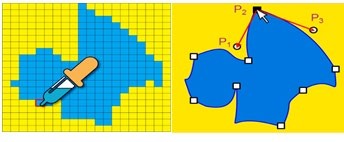 Жеке тапсырмалар орындауБерілген қайықтың торкөз параққа векторлық жәнерастрлық бейнесін түсір. Векторлық бейнесін салудадекарттық координаталар жүйесін қолдан. Растрлық суреттіекілік код бойынша бейнелеуде 2-суретті басшылыққаалыңдар.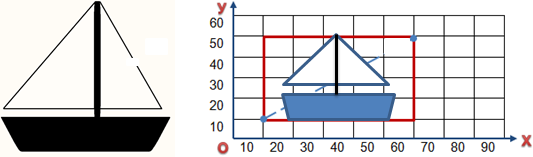 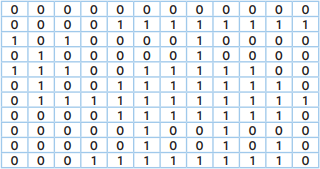 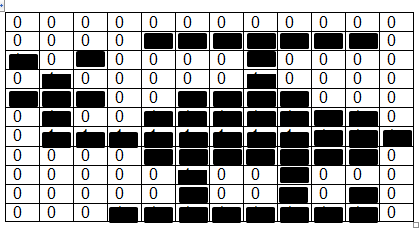 Дескриптор:-	растрлық графиканы екілік кодта кодтайды.Жұптық жұмысТоркөз параққа өздерің ұнататын және күзде пісетін бір жемістің векторлық және растрлық суретін қолмен салыңдар. Екі суретті салуда қайсысы оңай болды? Не үшін?Пікірталас! Компьютерде графикалық ақпаратты бейнелеуде растрлық әдісті, әлде векторлық әдісті қолдану керек пе? Қайсысы тиімді?Сабақтың соңы7 мин«Графика» сөзіне синквейн жасау.Kahoot, plickers программаларында электронды тест жұмысын орындату.А4парағыКомпью терРефлекси я2 мин«Екі жұлдыз, бір тілек» әдісі.Оқушылар сабақ туралы жақсы түсінген екі және түсінбеген бір сұрақ қояды.«Екі жұлдыз, бір тілек» әдісі.Оқушылар сабақ туралы жақсы түсінген екі және түсінбеген бір сұрақ қояды.Үй тапсырмасы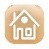 Тақырып бойынша тест құрастырып келу.Тақырып бойынша тест құрастырып келу.